2022 Annual Drinking Water Quality Report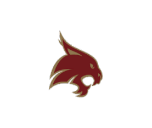 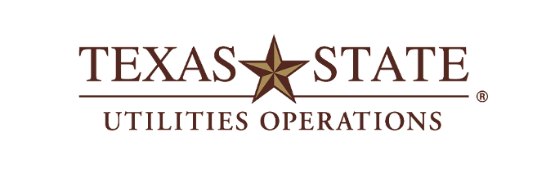 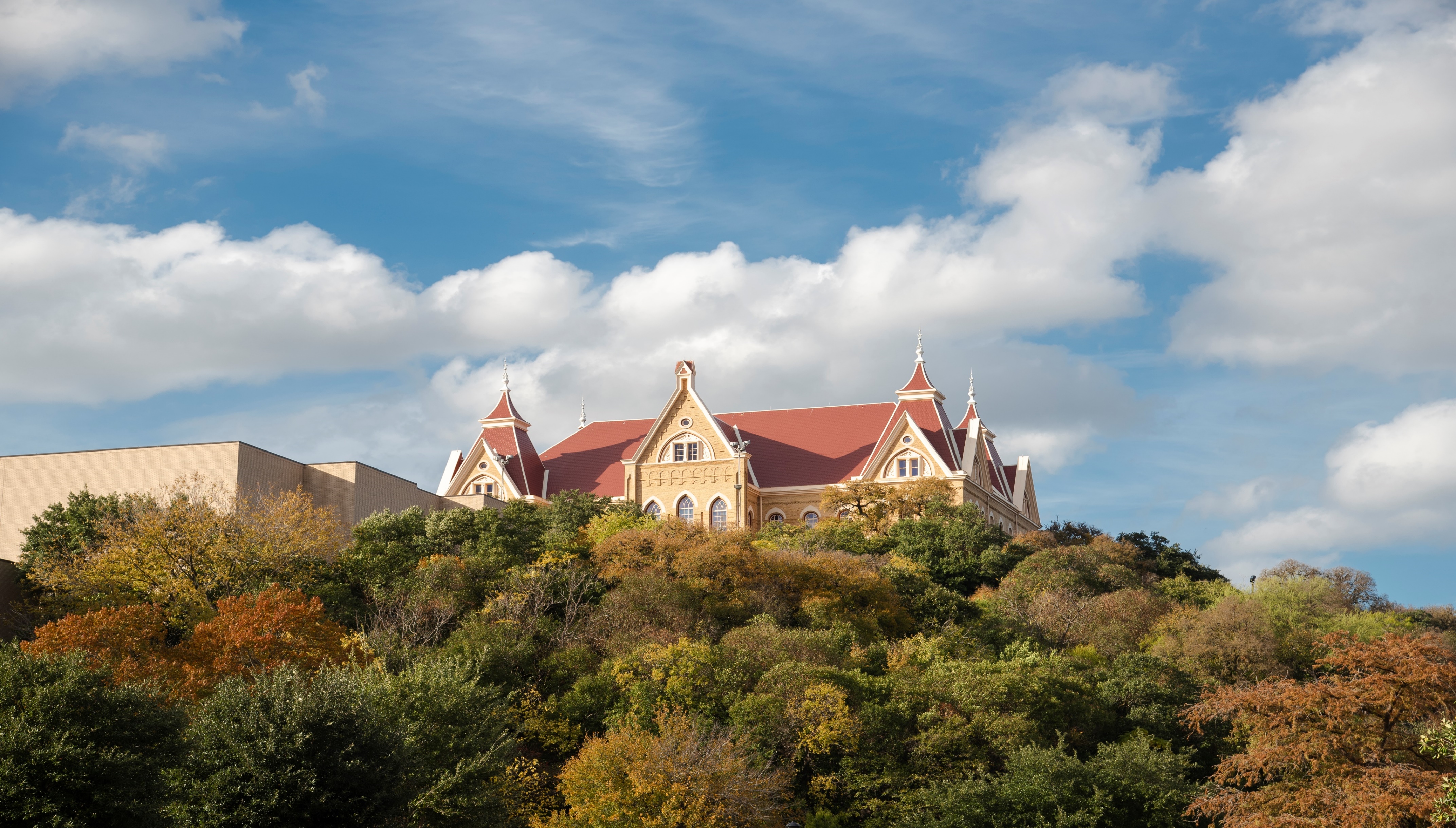 Texas State University - Freeman RanchJanuary 1st - December 31st, 2022Texas State Utilities OperationsPublic Water Supply I.D. TX1050163This report is intended to provide you with important information about your drinking water and the efforts made by the water system to provide safe drinking water. For more information regarding this report contact Carl Teague at 512-245-8629. Este reporte incluye información importante sobre el agua para toma. Para assistencia en espańol, favor de llamar al telefono 512-245-1985.Drinking WaterMeets or Exceeds All Federal (EPA) Drinking Water RequirementsThis report is a summary of the quality of the water we provide our customers. The analysis was made by using the data from the most recent U.S. Environmental Protection Agency (EPA) required tests and is presented in the attached pages. We hope this information helps you become more knowledgeable about what's in your drinking water.Facts About Your Water Sources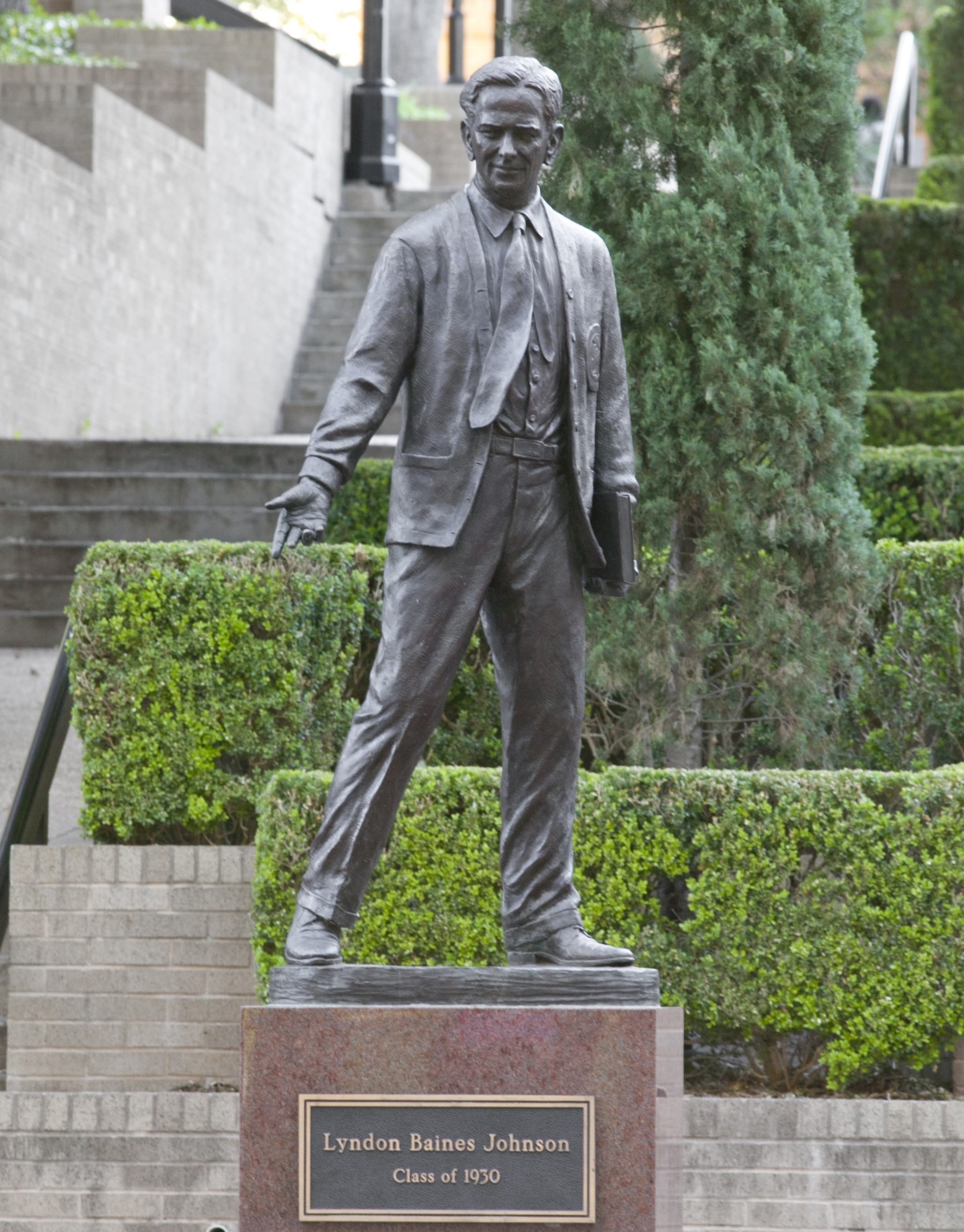 Texas State University’s Utilities Operations Department’s goal and responsibility is to provide you with safe and reliable drinking water. Our drinking water is obtained from ground water sources. Our ground water comes from the Edwards Aquifer (South BFZ). The sources of drinking water (both tap and bottled) include rivers, lakes, streams, ponds, reservoirs, springs, and wells. As water travels over the surface of the land or through the ground, it dissolves naturally occurring minerals and, in some cases, radioactive material, and can pick up substances resulting from the presence of animals or from human activity. Contaminants that may be present in source water before treatment include microbes, inorganic contaminants, pesticides, herbicides, radioactive contaminants, and organic chemical contaminants.A Source Water Susceptibility Assessment for your drinking water source(s) has been conducted by the Texas Commission on Environmental Quality and results indicate that some of your sources are susceptible to certain contaminants.  The sampling requirements for your water system are based on this susceptibility and previous sample data. Any detections of these contaminants may be found in this Consumer Confidence Report. The report describes the susceptibility and the types of constituents that may encounter your drinking water source based on human activities and natural conditions. The information contained in this assessment allows us to focus our source water protection strategies. Some of this source water assessment information will be available later this year on Texas Drinking Water Watch at http://dww.tceq.state.tx.us/DWW/.  For more information on source water assessments and protection efforts at our system, please contact us.Drinking water, including bottled water, may reasonably be expected to contain at least small amounts of some contaminants. The presence of contaminants does not necessarily indicate that water poses a health risk. More information about contaminants and potential health effects can be obtained by calling the EPA’s Safe Drinking Water Hotline at (800) 426-4791. To ensure that tap water is safe to drink, EPA prescribes regulations which limit the amount of certain contaminants in water provided by public water systems. FDA regulations establish limits for contaminants in bottled water which must provide the same protection for public health. Contaminants (such as calcium, sodium, or iron) may be found in drinking water that may cause taste, color, or odor problems. These types of problems are not necessarily causes for health concerns. For more information on taste, odor, or color of drinking water, please contact us.Facts continued from previous page: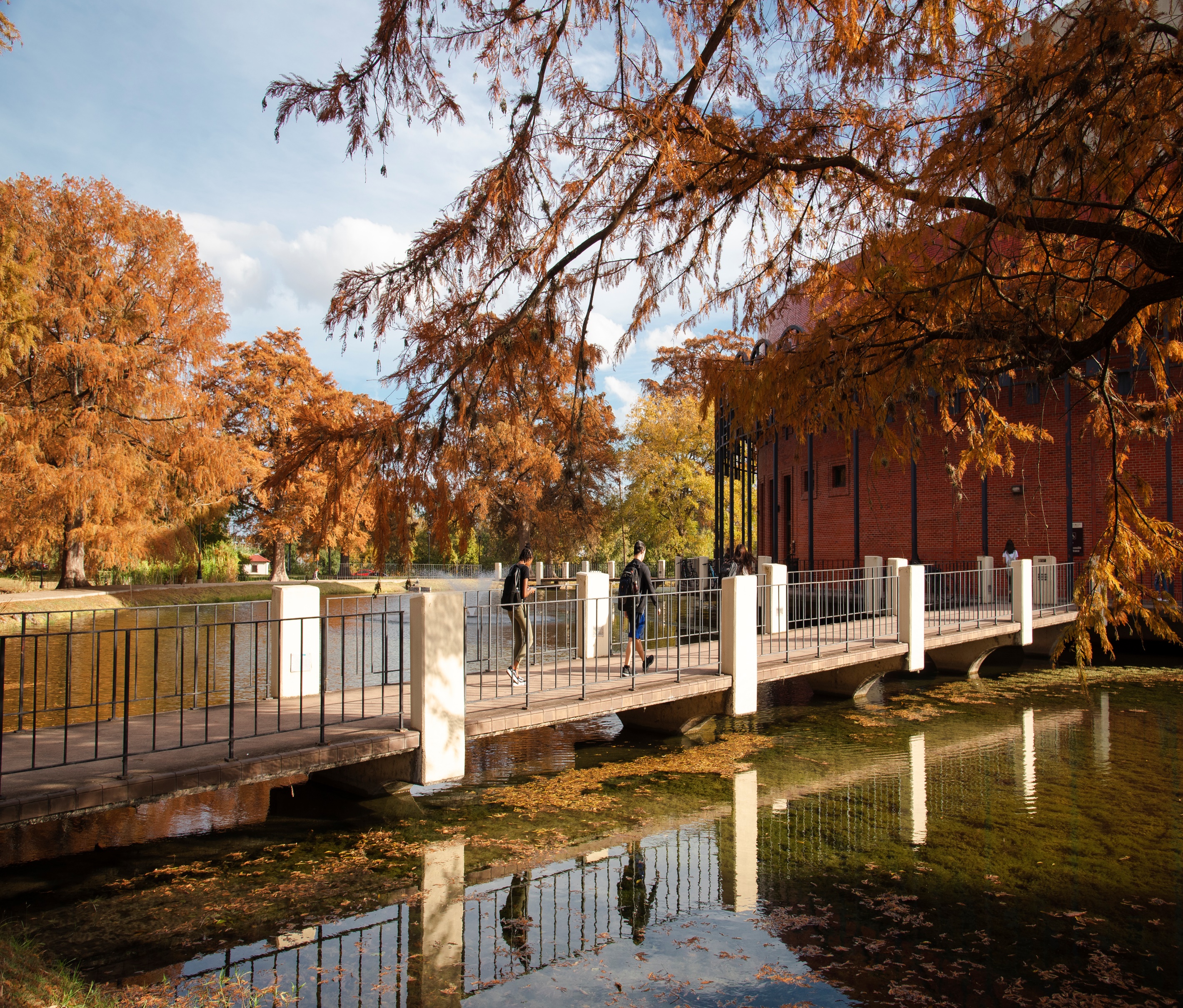 Contaminants that may be present in source water before treatment include:Microbial contaminants such as viruses and bacteria which may come from sewage treatment plants, septic systems, agricultural livestock operations and wildlife.Inorganic contaminants such as salts and metals can be naturally occurring or come from urban storm water runoff, industrial or domestic wastewater discharges, oil and gas production, mining, or farming.Pesticides and herbicides may come from a variety of sources such as agriculture, urban storm water runoff, and residential uses.Organic chemical contaminants including synthetic and volatile organic chemicals, which are by-products of industrial processes and petroleum production and can also come from gas stations, urban storm water runoff and septic systems.Radioactive contaminants which can be naturally occurring or the result of oil and gas production and mining activities.Special NoticeYou may be more vulnerable than the general population to certain microbial contaminants, such as Cryptosporidium, in drinking water. Infants, some elderly, or immunocompromised persons such as those undergoing chemotherapy for cancer; persons who have undergone organ transplants; those who are undergoing treatment with steroids; and people with HIV/AIDS or other immune system disorders, can be particularly at risk from infections. These people should seek advice about drinking water from their health care providers. Additional guidelines on appropriate means to lessen the risk of infection by Cryptosporidium are available from the Safe Drinking Water Hotline at (800) 426-4791.Information About LedIf present, elevated levels of led can cause serious health problems, especially for pregnant women and young children. Led in drinking water primarily comes from materials and components associated with service lines and home plumbing. We are responsible for providing high quality drinking water, but we cannot control the variety of materials used in plumbing components. When your water has been sitting for several hours, you can minimize the potential for led exposure by flushing your tap for 30 seconds to 2 minutes before using water for drinking or cooking. If you are concerned about led in your water, you may wish to have your water tested. Information on led in drinking water, testing methods and steps you can take to minimize exposure is available from the Safe Drinking Water Hotline or at http://www.epa.gov/safewater/led.Key Terms & Abbreviations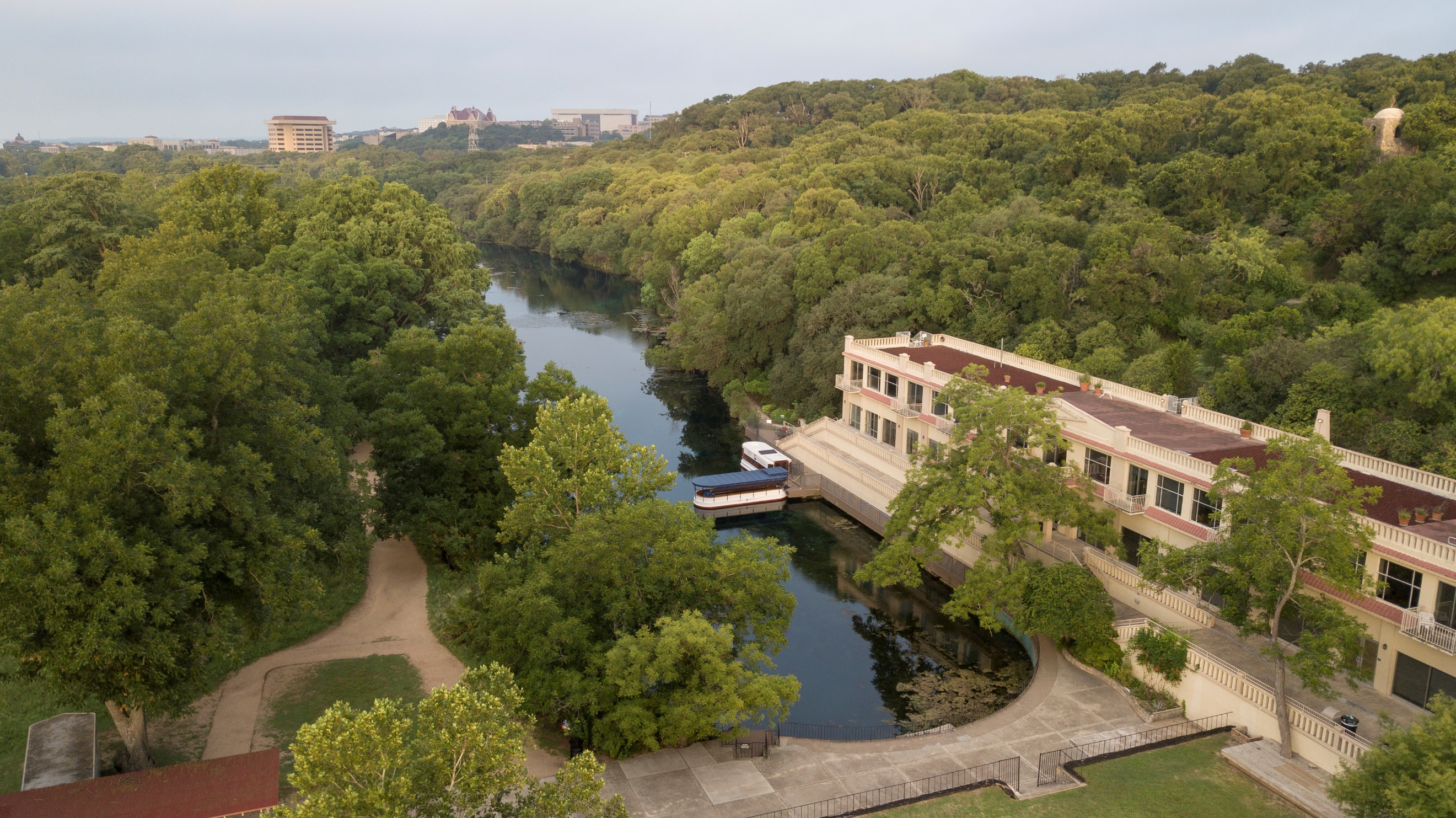 AL or Action Level: The concentration of a contaminant which, if exceeded, triggers treatment or other requirements which a water system must follow.A,v,g or average: Regulatory compliance with some MCLs is based on running annual average of monthly samples.Level 1 Assessment: Is a study of the water system to identify potential problems and determine (if possible) why total coliform bacteria have been found in our water system.Level 2 Assessment: is a detailed study of the water system to identify potential problems and determine (if possible) why an E. coli MCL violation has occurred and/or why total coliform bacteria have been found in our water system on multiple occasions.MCL or Maximum Contaminant Level: Is the highest level of a contaminant that is allowed in drinking water. MCLs are set as close to the MCLGs as feasible using the best available treatment technology.MCLG or Maximum Contaminant Level Goal: Is the level of a contaminant in drinking water below which there is no known or expected risk to health. MCLGs allow for a margin of safety.MRDL or Maximum Residual Disinfectant Level: Is the highest level of a disinfectant allowed in drinking water. There is convincing evidence that addition of a disinfectant is necessary for control of microbial contaminants.MRDLG or Maximum Residual Disinfectant Level Goal: Is the level of a drinking water disinfectant below which there is no known or expected risk to health. MRDLGs do not reflect the benefits of the use of disinfectants to control microbial contaminants.N,A: is a notation for not applicableNTU or Nephelometric Turbidity Units: Is the measurement of the clarity, or turbidity, of water. Turbidity more than 5 NTU is just noticeable to the average person.MFL or million fibers per liter, is a measurement of asbestospCi/L: or Picocuries per liter: is a measure of radioactivity.ppq  or parts per quadrillion, or picogram per liter: Is the equivalent of one ounce in 7,350,000,000,000 gallons of water, or 1 penny in 10 trillion dollars.ppt or parts per trillion, or nanograms per liter: Is the equivalent of one ounce in 7,350,000,000 gallons of water, or 1 penny in 10 billion dollars.ppb or parts per billion or micrograms per liter: Is the equivalent of one ounce in 7,350,000 gallons of water, or 1 penny in 10 million dollars.ppm or parts per million or milligrams per liter: Is the equivalent of one ounce in 7,350 gallons of water, or 1 penny in 10 thousand dollars.Treatment Technique: Is a required process intended to reduce the level of a contaminant in drinking water.Public Participation Opportunities:Date: None ScheduledTime: None Scheduled Location: None ScheduledOrganic Contaminants were not evaluated or were not detected.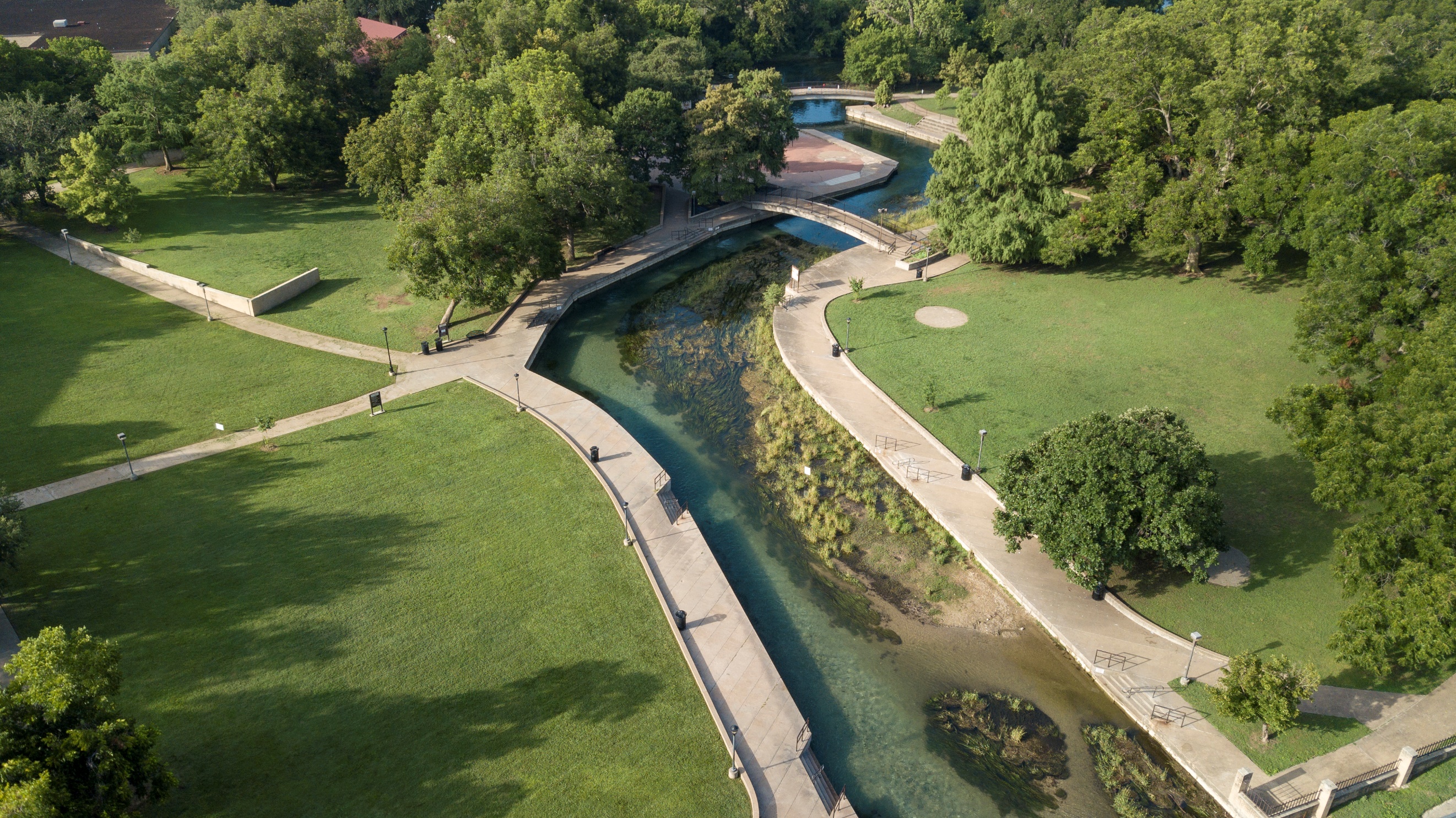 For Maximum Residual Disinfectant Level: it is required that systems must complete and submit disinfection data on the Disinfection Level Quarterly Operating Report (DLQOR). On the CCR report, the system must provide disinfectant type minimum, maximum and average levels.For our system the Disinfectant type consists of chlorine measured by free residual at an average level of .97 ppm, a minimum level of .5 and a maximum level of 1.5 ppm for 2022.  With a maximum allowable chlorine level of 4 ppm, the systems goal was to stay below that level. Disinfection is used to control microbes.An Unregulated Initial Distribution System Evaluation for Disinfection Byproducts was waived or not yet sampled.Unregulated Contaminants: are not reported or there were none detected.Copper was measured on 9/10/2015 in the amount of 0.0027 ppm and met the 90th percentile rule with no alleged violations. The maximum contaminant goal of copper is 1.3 ppm and the action level 1.3 ppm. The likely source of copper is from erosion of natural deposits, leaching from wood preservatives and corrosion of household plumbing systems.Led has not been measured and there are no alleged violations. The maximum contaminant goal for lead is 0 ppb and the action level 15 ppb. The likely source of led is from corrosion of household plumbing systems and from erosion of natural deposits.The following constituents and results fall under regulated contaminants. BacteriologicalTotal coliform samples are taken monthly and E. Coli positive samples have come back as 0 for the highest level detected and a detection range of 0. The maximum contaminant level goal is 0 and the maximum contaminant level is 0. There were no alleged violations for E. Coli or Total Coliform positive samples taken. Likely sources of this contaminant are from erosion from natural deposits; Water additive which promotes strong teeth; Discharge from fertilizer and aluminum factories. Contaminants and disinfectant byproducts:Total Trihalomethanes has not been measured and no violations have been alleged. There is currently no established maximum contaminant level goal TTHMs. The maximum contaminant level for total trihalomethanes is 80 ppb and TTHMs are a byproduct of the disinfection process. Inorganic contaminants are noted as follows:Barium has not been measured. The maximum contaminant level and level goal were both 2 ppm and no violations were alleged. A likely source of this contaminant is from Discharge of drilling waste, discharge from metal refineries and Erosion from natural deposits.Fluoride was measured on 4/12/2021and had a 1.4 ppm reading for the highest level detected and a detection range of 1.4 to 1.4 ppm. The maximum contaminant level goal and the maximum contaminant level are both 4 ppm. There were no alleged violations for fluoride levels. Likely sources of this contaminant are from erosion from natural deposits; Water additive which promotes strong teeth; Discharge from fertilizer and aluminum factories. Nitrate (measured as nitrogen) was measured for on 1/25/2022 in the amount of .05 ppm for the highest level detected and .05 ppm to .05 ppm for the range of detection level. The maximum contaminant level goal and maximum contaminant level are both 10 ppm. Likely sources for this contaminant are Runoff from fertilizer use; Leaching from septic tanks; sewage; Erosion from natural deposits.Radioactive contaminants sampled:Gross Alpha Compliance has not been measured. The maximum contaminant level goal is 0 and the maximum contaminant level is 15 pCi/L. A likely source for this contaminant is form erosion of natural deposits.Violations Table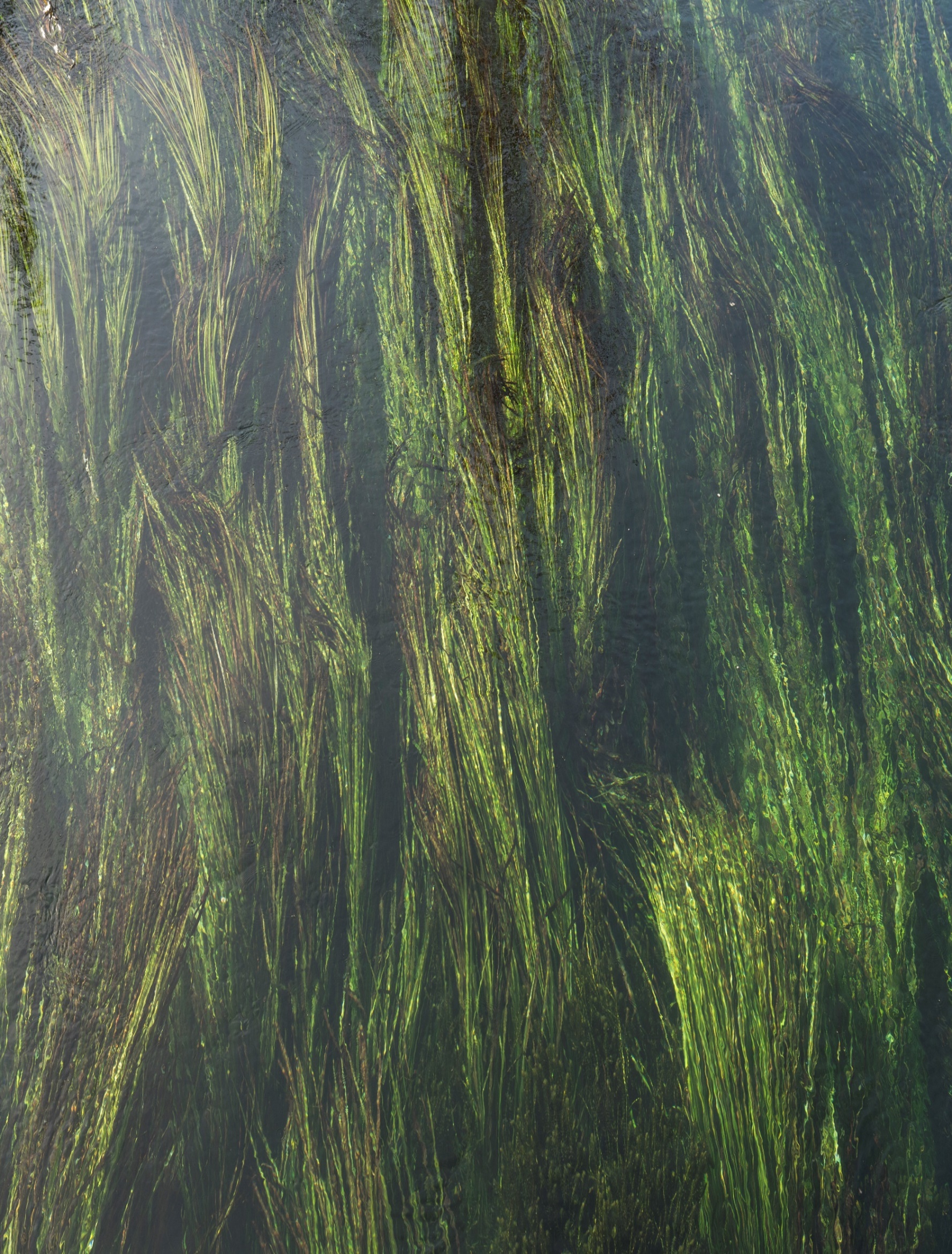 In reference to the revised total coliform rule (RTCR), The Revised Total Coliform Rule (RTCR) seeks to prevent waterborne diseases caused by E. coli. E. coli are bacteria whose presence indicates that the water may be contaminated with human or animal waste. Human pathogens in these wastes can cause short-term effects, such as diarrhea, cramps, nausea, headaches, or other symptoms. They may pose a greater health risk for infants, young children, pregnant and elderly.There were no violations pertaining to the revised total coliform rule for our drinking water in 2022.In reference to the Public Notification Rule, The Public Notification Rule helps to ensure that consumers will always know if there is a problem with their drinking water. These notices immediately alert consumers if there is a serious problem with their drinking water (e.g., a boil water emergency).There were no violations pertaining to the public notifications rule in 2022.Named contaminant and readings for Secondary and Other Not Regulated Constituents (No associated adverse health effects)From 2015 through 2021, Aluminum had an average level of 0.022 ppm, a minimum level of <0.02 ppm, a maximum level of 0.022 ppm and no applicable secondary limit. The source of Aluminum is from erosion of natural deposits, or a byproduct of oil field activity.Bicarbonate has not been measured and has no applicable secondary limit. The source of bicarbonate is from corrosion of carbonate rocks such as limestone,Calcium has not been measured and has no applicable secondary limit. The source of Calcium is from Abundant naturally occurring elements.From 2015 through 2021, Chloride had an average level of 57 ppm, a minimum level of 46 ppm, a maximum level of 68 ppm and a secondary limit of 300 ppm. The source of chloride is from Abundant naturally occurring element; used in water purification; and a byproduct of oil field activity.From 2015 through 2021, Copper had an average level of 0.00395 ppm, a minimum level of 0.0027 ppm, a maximum level of 0.0052 ppm and no applicable secondary limit. The source of copper is from Corrosion of household plumbing systems; erosion of natural deposits; and leaching from wood preservatives.From 2015 through 2021, Fluoride had an average level of 1.6 ppm, a minimum level of 1.36 ppm, a maximum level of 1.84 ppm and a secondary limit of 4 ppm. The source of Fluoride is from erosion from natural deposits; Water additive which promotes strong teeth; Discharge from fertilizer and aluminum factories. From 2015 through 2021, Manganese had an average level of >.001 ppm, a minimum level of <0.001 ppm, a maximum level of 0.0022 ppm and no applicable secondary limit. The source of manganese is from Abundant naturally occurring elements.Nickel has not been measured and has no applicable secondary limit. The source of nickel is from the Erosion of natural deposits.From 2018 through 2022, pH had an average level of 7.2 units, a minimum level of 6.7 units, a maximum level of 7.7 units and a secondary limit of >7.0. pH is the measure of corrosivity of water.From 2015 through 2021, Silver had an average level of <0.01 ppm, a minimum level of <0.01 ppm, a maximum level of <0.01 ppm and a secondary limit of 0.1 ppm. The source of Silver is Naturally occurring, mainly in the form of very insoluble and immobile oxides, sulfides and some salts.From 2015 through 2021, Sulfate had an average level of 784 ppm, a minimum level of 608 ppm, a maximum level of 960 ppm and a secondary limit of 300 ppm. The source of Sulfate is naturally occurring; common industrial byproduct; and a byproduct of oil field activity.From 2015 through 2021, Total Dissolved Solids had an average level of 1475 ppm, a minimum level of 1190 ppm, a maximum level of 1760 ppm and a secondary limit of 1000 ppm. Total dissolved solids is a measure of Total dissolved mineral constituents in water.From 2015 through 2021, Iron had an average level of 0.109 ppm, a minimum level of 0.034 ppm, a maximum level of 0.184 ppm and no applicable secondary limit. The source of Iron is from rain or snow dissolving deposits naturally occurring in rock or soils and corrosion of plumbing systems.From 2015 through 2021, Zinc had an average level of 0.0445 ppm, a minimum level of 0.0407 ppm, a maximum level of 0.0483 ppm and a secondary limit of 5 ppm. The source of Zinc is from a Moderately abundant naturally occurring element used in the metal industry.